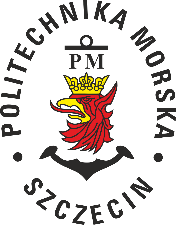 POLITECHNIKA MORSKA W SZCZECINIEul. Wały Chrobrego 1―2	70-500 Szczecintelefon (+48) 91 480 94 00, fax (+48) 91 480 95 75www.pm.szczecin.pl, e-mail:pm@pm.szczecin.pl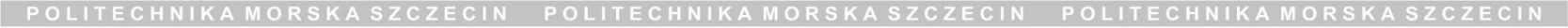 Załącznik nr 1Szczecin,  ………………………..…………………………………………..…..…….    (imię i nazwisko osoby przyjmowanej do pracy)…………………………………………..…..…….                (adres zamieszkiwania)…………………………………………..…..…….        (stanowisko, na które aplikuje kandydat)…………………………………………..…..…….                    (jednostka organizacyjna)Wypełniając obowiązek określony w art. 21 ust 5. ustawy z 13.05.2006 r. o przeciwdziałaniu zagrożeniom przestępczością na tle seksualnym (Dz.U. z 2023 r. poz. 1304) Oświadczam, iż w okresie ostatnich 20 lat zamieszkiwałem/zamieszkiwałam w innych krajach niż Rzeczpospolita Polska i kraj obywatelstwa: TAK/NIE.  W ww. okresie zamieszkiwałem/zamieszkiwałam: …………………………………………………………………………………………………………………………….(wymienić wszystkie kraje zamieszkiwania inne niż Rzeczpospolita Polska i państwo obywatelstwa)W przypadku zamieszkiwania w innych krajach zachodzi konieczność przedłożenia informacji z rejestrów karnych tych państw uzyskaną do celów działalności zawodowej lub wolontariackiej związanej z kontaktami z dziećmi.Jeżeli prawo państwa ww. nie przewiduje wydawania informacji do celów działalności zawodowej 
lub wolontariackiej związanej z kontaktami z dziećmi, przedkłada się informację z rejestru karnego tego państwa. W przypadku, gdy prawo państwa, z którego ma być przedłożona informacja, o których mowa w pkt 1 i 2, 
nie przewiduje jej sporządzania lub w danym państwie nie prowadzi się rejestru karnego, konieczne 
jest złożenie oświadczenia informującego o tym fakcie wraz ze stosownym oświadczeniem.                                                                                                                                 …………………………………………….                                             				 (data i czytelny podpis osoby składającej oświadczenie)